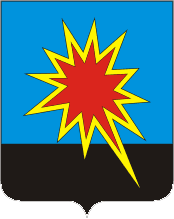 РОССИЙСКАЯ ФЕДЕРАЦИЯКЕМЕРОВСКАЯ ОБЛАСТЬКАЛТАНСКИЙ ГОРОДСКОЙ ОКРУГАДМИНИСТРАЦИЯ КАЛТАНСКОГО ГОРОДСКОГО ОКРУГАРАСПОРЯЖЕНИЕот 14.02.2014 г.         № 233-рО внесении изменений в распоряжение администрации Калтанского городского округа «Об исполнении отдельных указов Президента Российской Федерации В.В.Путина в Калтанском городском округе»Внести в распоряжение администрации Калтанского городского округа от 08.11.2012г. №1826-р «Об исполнении отдельных указов Президента Российской Федерации В.В.Путина в Калтанском городском округе» следующие изменения: Пункты 1-8 изложить в новой редакции согласно приложению к настоящему распоряжению;Директору МАУ «Пресс-центр» (Беспальчук В.Н.) опубликовать распоряжение в газете «Калтанский Вестник» и разместить на сайте администрации Калтанского городского округа;Распоряжение вступает в силу с момента его подписания;Контроль за исполнением распоряжения возложить на заместителя главы Калтанского городского округа Горшкову А.И.Глава Калтанского		городского округа	                                                              И.Ф.ГолдиновУтвержден распоряжением администрации Калтанского городского округа от 14.02.2014г. №233-рПлан мероприятий направленных на исполнение отдельных указов Президента Российской Федерации В.В.Путина в Калтанском городском округе N п/пСодержание мероприятийОтветственный исполнительСрок исполненияN п/пСодержание мероприятийОтветственный исполнительСрок исполнения1234В целях повышения темпов и обеспечения устойчивости экономического роста, увеличения реальных доходов населения Калтанского городского округа:В целях повышения темпов и обеспечения устойчивости экономического роста, увеличения реальных доходов населения Калтанского городского округа:В целях повышения темпов и обеспечения устойчивости экономического роста, увеличения реальных доходов населения Калтанского городского округа:В целях повышения темпов и обеспечения устойчивости экономического роста, увеличения реальных доходов населения Калтанского городского округа:1.1. В области стратегического планирования социально-экономического развития:1.1. В области стратегического планирования социально-экономического развития:1.1. В области стратегического планирования социально-экономического развития:1.1. В области стратегического планирования социально-экономического развития:актуализировать программу социально-экономического развития Калтанского городского округа на период до 2030 года- заместитель главы Калтанского городского округа по экономике (А.И. Горшкова);-отдел экономического анализа.ежегодно в срок до 31.12.2014г.1.2 В области совершенствования бюджетной, налоговой политики, повышения эффективности бюджетных расходов1.2 В области совершенствования бюджетной, налоговой политики, повышения эффективности бюджетных расходов1.2 В области совершенствования бюджетной, налоговой политики, повышения эффективности бюджетных расходов1.2 В области совершенствования бюджетной, налоговой политики, повышения эффективности бюджетных расходовобеспечить повышение эффективности бюджетных расходов- заместитель главы Калтанского городского округа по экономике (А.И. Горшкова);- начальник финансового управления г. Калтан (В.П.Чушкина).постоянно1.3 В области приватизации и совершенствования управления муниципальным имуществом1.3 В области приватизации и совершенствования управления муниципальным имуществом1.3 В области приватизации и совершенствования управления муниципальным имуществом1.3 В области приватизации и совершенствования управления муниципальным имуществомобеспечить отчуждение непрофильного муниципального имущества и земельных участков, принадлежащих на праве собственности Калтанскому городскому округу, а также участков, муниципальная собственность на которые не разграничена-МКУ «Управление муниципальным имуществом Калтанского городского округа» (Е.Ф.Оборонова).постоянно1.4 В области улучшения условий ведения предпринимательской деятельности1.4 В области улучшения условий ведения предпринимательской деятельности1.4 В области улучшения условий ведения предпринимательской деятельности1.4 В области улучшения условий ведения предпринимательской деятельностиобеспечить организацию и проведение, начиная с 2013 года, обязательного публичного технологического и ценового аудита всех крупных инвестиционных проектов.- первый заместитель главы Калтанского городского округа по жилищно-коммунальному комплексу (К.А.Шертухов);- заместитель главы Калтанского городского округа по экономике (А.И. Горшкова);- заместитель главы Калтанского городского округа по строительству (О.А. Рудюк); - заместитель главы Калтанского городского округа по работе с правоохранительными органами и военно-мобилизационной подготовке (В.В. Майер).постоянно2. В целях дальнейшего совершенствования социальной политики Калтанского городского округа:2. В целях дальнейшего совершенствования социальной политики Калтанского городского округа:2. В целях дальнейшего совершенствования социальной политики Калтанского городского округа:2. В целях дальнейшего совершенствования социальной политики Калтанского городского округа:2.1Обеспечить достижение целевого показателя к 2018 году - повышение размера реальной заработной платы в 1,4-1,5 раза;Все заместители главы Калтанского городского округа постоянно2.1Обеспечить достижение целевого показателя к  2020 году - увеличение числа высококвалифицированных работников, с тем, чтобы оно составляло не менее трети от числа работников;Все заместители главы Калтанского городского округа постоянно2.1Обеспечить достижение целевого показателя - создание ежегодно в период с 2013 по 2015 годы до 5 рабочих мест для инвалидов (в том числе специальных) в рамках мероприятий, направленных на снижение напряженности на рынке труда.Все заместители главы Калтанского городского округа постоянно2.2Обеспечить достижение целевого показателя - доведение в 2013 году средней заработной платы педагогических работников дошкольных образовательных учреждений, до средней заработной платы в сфере общего образования в Калтанском городском округе;- заместитель главы Калтанского городского округа по социальным вопросам (А.Б.Клюева);- начальник МКУ Управление образования администрации КГО (М.В.Серёжкина)до 20 числа ежеквартально предоставление информации в отдел экономического анализа 2.2Обеспечить достижение целевого показателя - доведение к 2018 году средней заработной платы работников учреждений культуры до средней заработной платы в Калтанском городском округе;- заместитель главы Калтанского городского округа по социальным вопросам (А.Б.Клюева);- директор МКУ «Управление культуры» КГО (М.А.Меркулова)до 20 числа ежеквартально предоставление информации в отдел экономического анализа2.2Обеспечить достижение целевого показателя - увеличить к 2018 году в целях выявления и поддержки юных талантов число детей, привлекаемых к участию в творческих мероприятиях, до 8 процентов от общего числа детей.- заместитель главы Калтанского городского округа по социальным вопросам (А.Б.Клюева);- директор МКУ «Управление культуры» КГО (М.А.Меркулова)постоянно2.3Обеспечить достижение целевого показателя - к 2018 году - повышение средней заработной платы врачей до 200 процентов от средней заработной платы в Калтанском городском округе;- заместитель главы Калтанского городского округа по социальным вопросам (А.Б.Клюева);- главный врач МБУЗ «ЦГБ» (В.Н.Кречетова)до 20 числа ежеквартально предоставление информации в отдел экономического анализа2.3Обеспечить достижение целевого показателя - к 2018 году - повышение средней заработной платы социальных работников, включая социальных работников медицинских организаций, младшего медицинского персонала (персонала, обеспечивающего условия для предоставления медицинских услуг), среднего медицинского (фармацевтического) персонала (персонала, обеспечивающего условия для предоставления медицинских услуг) до 100 процентов от средней заработной платы в Калтанском городском округе, работников медицинских организаций, имеющих высшее медицинское (фармацевтическое) или иное высшее образование, предоставляющих медицинские услуги (обеспечивающих предоставление медицинских услуг), - до 200 процентов от средней заработной платы в Калтанском городском округе;- заместитель главы Калтанского городского округа по социальным вопросам (А.Б.Клюева);- главный врач МБУЗ «ЦГБ» (В.Н.Кречетова);- начальник управления социальной защиты населения администрации КГО (М.В.Куликова);- директор МКУ «ЦСО» КГО (О.В.Грудьева);- директор МКУ «СРЦН» КГО (И.А.Политаева)до 20 числа ежеквартально предоставление информации в отдел экономического анализа2.3Совместно с общественными организациями до 1 апреля 2013 года обеспечить формирование независимой системы оценки качества работы организаций, оказывающих социальные услуги, включая определение критериев эффективности работы таких организаций и введение публичных рейтингов их деятельности;- заместитель главы Калтанского городского округа по социальным вопросам (А.Б.Клюева);- начальник управления социальной защиты населения администрации КГО (М.В.Куликова);- директор МКУ «ЦСО» КГО (О.В.Грудьева);-директор МКУ «СРЦН» КГО (И.А.Политаева)постоянно2.3Обеспечить реализацию комплекса мер, направленных на оказание поддержки социально ориентированным некоммерческим организациям.- заместитель главы Калтанского городского округа по социальным вопросам (А.Б.Клюева);постоянно2.4До 2014 года предусмотреть в муниципальной целевой программе «Культура Калтанского городского округа» и обеспечить реализацию следующих  проектов: «Формирование электронной библиотеки Кузбасса» и «Модельные сельские библиотеки»;- заместитель главы Калтанского городского округа по социальным вопросам (А.Б.Клюева);- директор МКУ «Управление культуры» КГО (М.А.Меркулова)до 01.01.2014г.2.4До 2014 года обеспечить реализацию проекта по предоставлению услуги заказа билетов на репертуарные и гастрольные концерты и спектакли на сайтах областных театрально-зрелищных учреждений;- заместитель главы Калтанского городского округа по социальным вопросам (А.Б.Клюева);- директор МКУ «Управление культуры» КГО (М.А.Меркулова)до 01.01.2014г.2.4До 2014 года провести модернизацию музейных ресурсов информационно-телекоммуникацион-ной сети «Интернет»;- заместитель главы Калтанского городского округа по социальным вопросам (А.Б.Клюева);- директор МКУ «Управление культуры» КГО (М.А.Меркулова)до 01.01.2014г.2.4До 2014 года обеспечить реализацию проекта «Культурная среда» и проведение акции «Ночь музеев»;- заместитель главы Калтанского городского округа по социальным вопросам (А.Б.Клюева);- директор МКУ «Управление культуры» КГО (М.А.Меркулова)до 01.01.2014г.2.4До 2014 года обеспечить проведение муниципальных  проектов для талантливых и одаренных детей с участием как признанных мастеров, так и молодых деятелей  российского искусства;- заместитель главы Калтанского городского округа по социальным вопросам (А.Б.Клюева);- директор МКУ «Управление культуры» КГО (М.А.Меркулова)до 01.01.2014г.2.4До 2014 года обеспечить проведение семинаров, мастер-классов для развития художественной одарённости у детей.- заместитель главы Калтанского городского округа по социальным вопросам (А.Б.Клюева);- директор МКУ «Управление культуры» КГО (М.А.Меркулова)до 01.01.2014г.2.5В течение 2012-2015 годов обеспечить реализацию комплекса мер, направленных на повышение эффективности реализации мероприятий по содействию трудоустройству инвалидов и на обеспечение доступности профессионального образования.- заместитель главы Калтанского городского округа по социальным вопросам (А.Б.Клюева);- заместитель главы Калтанского городского округа по экономике (А.И. Горшкова);- директор государственного казенного учреждения Центр занятости населения г.Осинники (О.В.Мочалова).постоянно2.6Обеспечить реализацию комплекса мер поэтапного совершенствования системы оплаты труда, работников бюджетного сектора экономики, обусловив повышение оплаты труда достижением конкретных показателей качества и количества оказываемых услуг и предусмотрев: установление базовых окладов по профессиональным квалификационным группам; повышение заработной платы работников бюджетного сектора экономики с обязательным привлечением на эти цели средств, высвобождаемых в результате реструктуризации сети бюджетных учреждений, и внебюджетных источников;- заместитель главы Калтанского городского округа по социальным вопросам (А.Б.Клюева);- заместитель главы Калтанского городского округа по экономике (А.И. Горшкова);постоянно2.6Обеспечить использование прозрачного механизма оплаты труда руководителей учреждений, организаций, финансируемых за счет бюджетных ассигнований областного (местного) бюджета, установив соотношение средней заработной платы руководителей и работников этих организаций и предусмотрев представление руководителями этих организаций сведений о доходах, об имуществе и обязательствах имущественного характера.- заместитель главы Калтанского городского округа по социальным вопросам (А.Б.Клюева);- заместитель главы Калтанского городского округа по экономике (А.И. Горшкова);постоянно3. В целях совершенствования государственной политики в сфере здравоохранения, направленной на сохранение и укрепление здоровья населения, увеличение продолжительности их жизни в Калтанском городском округе:3. В целях совершенствования государственной политики в сфере здравоохранения, направленной на сохранение и укрепление здоровья населения, увеличение продолжительности их жизни в Калтанском городском округе:3. В целях совершенствования государственной политики в сфере здравоохранения, направленной на сохранение и укрепление здоровья населения, увеличение продолжительности их жизни в Калтанском городском округе:3. В целях совершенствования государственной политики в сфере здравоохранения, направленной на сохранение и укрепление здоровья населения, увеличение продолжительности их жизни в Калтанском городском округе:аОбеспечить к 2018 году достижение следующих целевых показателей:- снижение смертности от болезней системы кровообращения до 649,4 случая на 100 тыс. населения;- снижение смертности от новообразований (в том числе от злокачественных) до 192,8 случая на 100 тыс. населения;- снижение смертности от туберкулеза до 11,8 случая на 100 тыс. населения;- снижение смертности от дорожно-транспортных происшествий до 10,6 случая на 100 тыс. населения;- снижение младенческой смертности до 7,5 случая на 1 тыс. родившихся живыми;- заместитель главы Калтанского городского округа по социальным вопросам (А.Б.Клюева);- главный врач МБУЗ «ЦГБ» (В.Н.Кречетова);постояннобОбеспечить работу, направленную на реализацию мероприятий по формированию здорового образа жизни населения, включая популяризацию культуры здорового питания, спортивно-оздоровительных программ, профилактику алкоголизма и наркомании, противодействие потреблению табака;- заместитель главы Калтанского городского округа по социальным вопросам (А.Б.Клюева);- И.о. начальника управления МКУ УМПиС КГО (П.В.Иванов);- начальник МКУ Управление образования администрации КГО (М.В.Серёжкина)постоянновОбеспечить реализацию комплекса мер, направленных на повышение квалификации медицинских кадров, проведение оценки уровня их квалификации, поэтапное устранение дефицита медицинских кадров, а также дифференцированные меры социальной поддержки медицинских работников, в первую очередь, наиболее дефицитных специальностей;- заместитель главы Калтанского городского округа по социальным вопросам (А.Б.Клюева);- главный врач МБУЗ «ЦГБ» (В.Н.Кречетова).постоянногПринять меры по укреплению материально-технической базы медицинских учреждений в рамках целевых программ.- заместитель главы Калтанского городского округа по социальным вопросам (А.Б.Клюева);- главный врач МБУЗ «ЦГБ» (В.Н.Кречетова).постоянно4. В целях совершенствования государственной политики в области образования и подготовки квалифицированных специалистов с учетом требований инновационной экономики:4. В целях совершенствования государственной политики в области образования и подготовки квалифицированных специалистов с учетом требований инновационной экономики:4. В целях совершенствования государственной политики в области образования и подготовки квалифицированных специалистов с учетом требований инновационной экономики:4. В целях совершенствования государственной политики в области образования и подготовки квалифицированных специалистов с учетом требований инновационной экономики:4.1Обеспечить достижение следующих целевых показателей:к 2016 году - достижение 100 процентов доступности дошкольного образования для детей в возрасте от 3 до 7 лет;- заместитель главы Калтанского городского округа по социальным вопросам (А.Б.Клюева);- начальник МКУ Управление образования администрации КГО (М.В.Серёжкина)постоянно4.1к 2020 году - увеличение числа детей в возрасте от 5 до 18 лет, обучающихся по дополнительным образовательным программам, в общей численности детей этого возраста до 70 - 75 процентов, предполагая, что 50 процентов из них должны обучаться за счет бюджетных ассигнований.- заместитель главы Калтанского городского округа по социальным вопросам (А.Б.Клюева);- начальник МКУ Управление образования КГО (М.В.Серёжкина)постоянно4.2Обеспечить к 2015 году увеличение доли занятого населения в возрасте от 25 до 65 лет, прошедшего повышение квалификации и (или) профессиональную подготовку, в общей численности занятого в экономике Калтанского городского округа населения этой возрастной группы до 37 процентов.- все заместители главы КГОпостоянно4.3Принять меры, направленные на ликвидацию очередности в дошкольные образовательные учреждения, создание дополнительных групп в действующих дошкольных образовательных и общеобразовательных учреждениях;- заместитель главы Калтанского городского округа по социальным вопросам (А.Б.Клюева);- начальник МКУ Управление образования КГО (М.В.Серёжкина)постоянно4.3Обеспечивать предоставление государственных гарантий доступности услуг дополнительного образования в части их бесплатного предоставления.- заместитель главы Калтанского городского округа по социальным вопросам (А.Б.Клюева);- начальник МКУ Управление образования КГО (М.В.Серёжкина)- И.о. начальника МКУ УМПиС КГО (П.В.Иванов)- директор МКУ «Управление культуры» КГО (М.А.Меркулова)постоянно5.В целях улучшения жилищных условий населения Калтанского городского округа, дальнейшего повышения доступности жилья и качества жилищно-коммунальных услуг:5.В целях улучшения жилищных условий населения Калтанского городского округа, дальнейшего повышения доступности жилья и качества жилищно-коммунальных услуг:5.В целях улучшения жилищных условий населения Калтанского городского округа, дальнейшего повышения доступности жилья и качества жилищно-коммунальных услуг:5.В целях улучшения жилищных условий населения Калтанского городского округа, дальнейшего повышения доступности жилья и качества жилищно-коммунальных услуг:5.1Обеспечить до 2017 года увеличение доли заемных средств в общем объеме капитальных вложений в системы теплоснабжения, водоснабжения, водоотведения и очистки сточных вод до 30 процентов.- первый заместитель главы Калтанского городского округа по жилищно-коммунальному хозяйству (К.А. Шертухов)постоянно5.2Обеспечить достижение следующих целевых показателей:до 2018 года - снижение стоимости одного квадратного метра жилья на 20 процентов путем увеличения объема ввода в эксплуатацию жилья экономического класса;до 2020 года - предоставление доступного и комфортного жилья 60 процентам семей Калтанского городского округа, желающих улучшить свои жилищные условия.- заместитель главы Калтанского городского округа по строительству (О.А. Рудюк).постоянно5.3Обеспечить функционирование сети общественных организаций в целях оказания содействия уполномоченным органам в осуществлении контроля за выполнением организациями коммунального комплекса своих обязательств;- первый заместитель главы Калтанского городского округа по жилищно-коммунальному хозяйству (К.А. Шертухов).постоянно5.3Принимать меры по улучшению качества предоставления жилищно-коммунальных услуг, в том числе путем обеспечения конкуренции на рынке этих услуг на местном уровне;- первый заместитель главы Калтанского городского округа по жилищно-коммунальному хозяйству (К.А. Шертухов).постоянно5.3Обеспечивать создание благоприятных условий для привлечения частных инвестиций в сферу жилищно-коммунального хозяйства в целях решения задач модернизации и повышения энергоэффективности объектов коммунального хозяйства.- первый заместитель главы Калтанского городского округа по жилищно-коммунальному хозяйству (К.А. Шертухов);- заместитель главы Калтанского городского округа по экономике (А.И. Горшкова).постоянно5.4До 2015 года обеспечить переход на установление долгосрочных тарифов в сфере теплоснабжения, холодного и горячего водоснабжения и водоотведения, газоснабжения.- первый заместитель главы Калтанского городского округа по жилищно-коммунальному хозяйству (К.А. Шертухов).постоянно5.5После принятия Правительством Российской Федерации порядка бесплатного предоставления земельных участков под строительство жилья экономического класса с учётом ограничений продажной цены на такое жилье разработать соответствующий комплекс мер по бесплатному предоставлению указанных земельных участков;- заместитель главы Калтанского городского округа по строительству (О.А. Рудюк);- директор МКУ «УМИ КГО» (Е.Ф.Оборонова)постоянно5.5Обеспечить реализацию комплекса мер, направленных на решение задач, связанных с ликвидацией аварийного жилищного фонда;- заместитель главы Калтанского городского округа по строительству (О.А. Рудюк);- директор МКУ «УМИ КГО» (Е.Ф.Оборонова)постоянно5.5Обеспечивать содействие формированию и развитию рынка арендного жилья, в том числе строительство «доходных» домов за счет субсидий и иных межбюджетных трансфертов.- заместитель главы Калтанского городского округа по строительству (О.А. Рудюк)постоянно5.6Обеспечить реализацию мероприятий по предупреждению и пресечению монополистической деятельности и недобросовестной конкуренции хозяйствующих субъектов в сферах жилищного строительства и производства строительных материалов.- заместитель главы Калтанского городского округа по строительству (О.А. Рудюк);- заместитель главы Калтанского городского округа  по работе с  правоохранительными органами и военно- мобилизационной подготовке  (В.В. Майер)постоянно5.7Обеспечить на постоянной основе ведение и актуализацию реестра земельных участков, находящихся в муниципальной собственности Калтанского городского округа и собственность на которые не разграничена, переданных в хозяйственное ведение или оперативное управление, но не используемых по назначению;- директор МКУ «УМИ КГО» (Е.Ф.Оборонова)постоянно5.7Осуществлять на постоянной основе формирование и пополнение банка земельных участков, пригодных для жилищного строительства.- заместитель главы Калтанского городского округа по строительству (О.А. Рудюк);- директор МКУ «УМИ КГО» (Е.Ф.Оборонова)постоянно5.8Организовать на постоянной основе работу с банками, работающими на территории Калтанского городского округа, по привлечению долгосрочных кредитных ресурсов для развития ипотечного жилищного кредитования.- заместитель главы Калтанского городского округа по экономике (А.И. Горшкова);- директор МКУ «УМИ КГО» (Е.Ф.Оборонова)постоянно6.В целях совершенствования системы государственного и муниципального управления в Калтанском городском округе:6.В целях совершенствования системы государственного и муниципального управления в Калтанском городском округе:6.В целях совершенствования системы государственного и муниципального управления в Калтанском городском округе:6.В целях совершенствования системы государственного и муниципального управления в Калтанском городском округе:6.1Обеспечить достижение следующих показателей:к 2018 году - уровень удовлетворенности населения Калтанского городского округа предоставления государственных и муниципальных услуг – не менее 90 процентов;к 2015 году - доля населения Калтанского  городского округа, имеющего доступ к получению государственных и муниципальных услуг по принципу «одного окна» по месту пребывания, в том числе в многофункциональных центрах предоставления государственных услуг,– не менее 90 процентов;к 2018 году - доля населения Калтанского городского округа, использующего механизм получения государственных и муниципальных услуг в электронной форме,– не менее 70 процентов;к 2014 году - сокращение времени ожидания в очереди при обращении заявителя в орган местного самоуправления для получения государственных (муниципальных) услуг до 15 минут.- управляющий делами  -руководитель аппарата администрации Калтанского городского округа (М.В. Николаева);- заместитель главы Калтанского городского округа по строительству (О.А. Рудюк);- заместитель главы Калтанского городского округа по социальным вопросам (А.Б.Клюева);- главный врач МБУЗ «ЦГБ» (В.Н.Кречетова);- начальник управления социальной защиты населения администрации КГО (М.В.Куликова);- директор МКУ «УМИ КГО» (Е.Ф.Оборонова);- начальник МКУ Управление образования администрации КГО (М.В.Серёжкина);- директор «МФЦ КГО» (Э.А.Разинкин)постоянно6.2Обеспечить размещение проектов нормативных правовых актов в системе раскрытия информации, созданной Правительством Российской Федерации;- управляющий делами  -руководитель аппарата администрации Калтанского городского округа (М.В. Николаева)постоянно6.2Проводить обязательное обобщение органами местного самоуправления – разработчиками проектов нормативных правовых актов результатов публичных консультаций и размещение соответствующей информации на едином ресурсе в информационно-телекоммуникационной сети «Интернет»;- управляющий делами  -руководитель аппарата администрации Калтанского городского округа (М.В. Николаева)постоянно6.2Обеспечить реализацию мероприятий, направленных на дальнейшее совершенствование и развитие института оценки регулирующего воздействия проектов нормативных правовых актов, в том числе обеспечить развитие на региональном уровне процедур оценки регулирующего воздействия проектов нормативных правовых актов, а также экспертизы действующих нормативных правовых актов, имея в виду законодательное закрепление таких процедур в отношении органов местного самоуправления - с 2015 года;- управляющий делами  -руководитель аппарата администрации Калтанского городского округа (М.В. Николаева)постоянно6.2Совместно с исполнительными органами государственной власти Кемеровской области обеспечить предоставление государственных и муниципальных услуг по принципу «одного окна», предусмотрев при этом организацию поэтапного предоставления государственных и муниципальных услуг по принципу «одного окна» до 1 января 2015 года;- управляющий делами  -руководитель аппарата администрации Калтанского городского округа (М.В. Николаева);- заместитель главы Калтанского городского округа по строительству (О.А. Рудюк);- заместитель главы Калтанского городского округа по социальным вопросам (А.Б.Клюева);- главный врач МБУЗ «ЦГБ» (В.Н.Кречетова);- начальник управления социальной защиты населения администрации КГО (М.В.Куликова)- директор МКУ «УМИ КГО» (Е.Ф.Оборонова);- начальник МКУ Управление образования администрации КГО (М.В.Серёжкина);- директор «МФЦ КГО» (Э.А.Разинкин)постоянно6.2Обеспечить реализацию плана-графика создания многофункциональных центров предоставления государственных и муниципальных услуг Кемеровской области до 2015 года;- управляющий делами  -руководитель аппарата администрации Калтанского городского округа (М.В. Николаева);- директор «МФЦ КГО» (Э.А.Разинкин)постоянно6.2Обеспечить на постоянной основе информирование населения о результатах реализации в муниципальном образовании программных документов Президента Российской Федерации посредством создания на официальных сайтах органов власти в информационно-телекоммуникационной сети «Интернет» специальных разделов, отражающих ход реализации и достигнутые результаты исполнения поручений Президента Российской Федерации.- управляющий делами  -руководитель аппарата администрации Калтанского городского округа (М.В. Николаева)постоянно6.3Обеспечить к 2014 году снижение среднего числа обращений представителей бизнес-сообщества в органы власти для получения одной государственной (муниципальной) услуги, связанной со сферой предпринимательской деятельности, до 2 обращений.- заместитель главы Калтанского городского округа по экономике (А.И. Горшкова);- заместитель главы Калтанского городского округа по строительству (О.А. Рудюк);- директор МКУ «УМИ КГО» (Е.Ф.Оборонова)постоянно7. В целях гармонизации межнациональных отношений, укрепления единства народов, проживающих на территории Калтанского городского округа, и обеспечения условий для их полноправного развития:7. В целях гармонизации межнациональных отношений, укрепления единства народов, проживающих на территории Калтанского городского округа, и обеспечения условий для их полноправного развития:7. В целях гармонизации межнациональных отношений, укрепления единства народов, проживающих на территории Калтанского городского округа, и обеспечения условий для их полноправного развития:7. В целях гармонизации межнациональных отношений, укрепления единства народов, проживающих на территории Калтанского городского округа, и обеспечения условий для их полноправного развития:7.1Обеспечить реализацию на постоянной основе комплекса мер, направленных на совершенствование работы органов власти по предупреждению межнациональных конфликтов, включая создание эффективных механизмов их урегулирования и проведение системного мониторинга состояния межнациональных отношений, а также на активизацию работы по недопущению проявлений национального и религиозного экстремизма и пресечению деятельности организованных преступных групп, сформированных по этническому принципу.- заместитель главы Калтанского городского округа  по работе с  правоохранительными органами и военно- мобилизационной подготовке  (В.В. Майер);- заместитель главы Калтанского городского округа по социальным вопросам (А.Б.Клюева);- управляющий делами  -руководитель аппарата администрации Калтанского городского округа (М.В. Николаева)постоянно8. В целях совершенствования демографической политики Калтанского городского округа8. В целях совершенствования демографической политики Калтанского городского округа8. В целях совершенствования демографической политики Калтанского городского округа8. В целях совершенствования демографической политики Калтанского городского округа8.1Обеспечить достижение следующих целевых показателей к 2018 году:повышение суммарного коэффициента рождаемости до 1,753;увеличение ожидаемой продолжительности жизни населения до 74 лет.- заместитель главы Калтанского городского округа  по работе с  правоохранительными органами и военно- мобилизационной подготовке  (В.В. Майер);- заместитель главы Калтанского городского округа по социальным вопросам (А.Б.Клюева);- главный врач МБУЗ «ЦГБ» (В.Н.Кречетова).постоянно8.2Обеспечить реализацию мер, направленных на совершенствование миграционной политики, включая содействие миграции в целях обучения и осуществления преподавательской и научной деятельности, а также разработку и реализацию программ социальной адаптации и интеграции мигрантов.- заместитель главы Калтанского городского округа  по работе с  правоохранительными органами и военно- мобилизационной подготовке  (В.В. Майер);- заместитель главы Калтанского городского округа по социальным вопросам (А.Б.Клюева);- заместитель главы Калтанского городского округа по экономике (А.И. Горшкова);- директор государственного казенного учреждения Центр занятости населения г.Осинники (О.В.Мочалова).постоянно8.3Организовать проведение специализированных ярмарок вакансий и учебных рабочих мест для женщин;- заместитель главы Калтанского городского округа по экономике (А.И. Горшкова);- директор государственного казенного учреждения Центр занятости населения г.Осинники (О.В.Мочалова).постоянно8.3Осуществлять возмещение работодателю затрат на приобретение, монтаж и установку оборудования для оснащения дополнительных рабочих мест (в том числе надомных) и на софинансирование заработной платы для многодетных родителей;- заместитель главы Калтанского городского округа по экономике (А.И. Горшкова);- директор государственного казенного учреждения Центр занятости населения г.Осинники (О.В.Мочалова).постоянно8.3Обеспечить предоставление государственных услуг по организации профессиональной ориентации в целях выбора сферы деятельности (профессии), трудоустройства, прохождения профессионального обучения и дополнительного профессионального образования по запросу женщин в период отпуска по уходу за ребенком до достижения им возраста 3 лет;- заместитель главы Калтанского городского округа по экономике (А.И. Горшкова);- директор государственного казенного учреждения Центр занятости населения г.Осинники (О.В.Мочалова).постоянно8.3Обеспечить предоставление финансовой поддержки женщинам, направленным на профессиональное обучение и дополнительное профессиональное образование в другую местность, в период отпуска по уходу за ребенком до достижения им возраста трех лет.- заместитель главы Калтанского городского округа по экономике (А.И. Горшкова);- директор государственного казенного учреждения Центр занятости населения г.Осинники (О.В.Мочалова).постоянно8.4Обеспечить реализацию комплекса мер, направленных на создание условий для совмещения женщинами обязанностей по воспитанию детей с трудовой занятостью, а также на организацию профессионального обучения и дополнительного профессионального образования женщин, находящихся в отпуске по уходу за ребенком до достижения им возраста 3 лет.- заместитель главы Калтанского городского округа по экономике (А.И. Горшкова)- директор государственного казенного учреждения Центр занятости населения г.Осинники (О.В.Мочалова).постоянно8.5Проводить на постоянной основе работу по популяризации получения и использования средств областного материнского (семейного) капитала на улучшение жилищных условий.- заместитель главы Калтанского городского округа по экономике (А.И. Горшкова);- заместитель главы Калтанского городского округа по социальным вопросам (А.Б.Клюева);- заместитель главы Калтанского городского округа по строительству (О.А. Рудюк);- директор МКУ «УМИ КГО» (Е.Ф.Оборонова);- начальник Управления пенсионного фонда РФ Государственное учреждение в г.Калтан Кемеровской области (О.А. Ягодкина)постоянно